Classer les nombres décimauxPour classer les nombres les uns par rapport aux autres, on utilise 3 symboles :  	qui veut dire « ce qui est à gauche est plus petit que ce qui est à droite »	qui veut dire « ce qui est à gauche est égal à ce qui est à droite »	 qui veut dire « ce qui est à gauche est plus grand que ce qui est à droite »12,4  12,7		5,4  5,40		3,2  3,02Pour classer, 2 conseils :Observer les chiffres de gauche à droite, comme l’ordre alphabétiqueAjouter des zéros pour obtenir le même nombre de chiffres à la partie décimale dans les deux nombres.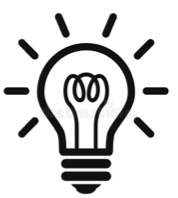 15,6		15,66		1,56		1,056 15,600		15,660	1,560		1,056Les nombres sont ensuite classés dans l’ordre croissant (du plus petit au plus grand)1,056   1,56  15,6  15,66ou dans l’ordre décroissant  (du plus grand au plus petit)15,66   15,6   1,56  1,056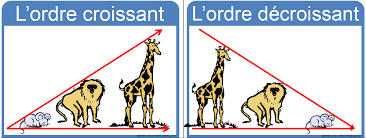 Les frises numériquesLes frises numériques représentent des sauts réguliers dont la valeur varie dans les différentes frises. Pour trouver combien vaut un saut dans une frise, il faut :Observer les nombres déjà donnésCalculer le nombre de sauts qui les séparentCompter combien de saut les séparentDiviser la différence des deux nombres par le nombre de saut.A vaut donc 3,2